ФИО/ дата рождения :___________________________________________________________________________Свид-во о рождении: _________________________кем, когда  выдано__________________________________Регистрация____________________________________________________________________________________факт. адрес_____________________________________________________________________________________мед. полис________________________кем, когда  выдан_____________________________________________СНИЛС ребенка___________________________________Мать :________________________________________________________________________________Дата рождения________________________________СНИЛС____________________________________________Паспорт_____________________________ кем, когда  выдан___________________________________________телефон_____________________________электронный адрес___________________________________________льгота__________________________документ основание_____________________________________________№ р/с для перечисления компенсации______________________________________________________________Другие дети (ФИО/ дата рожд.)1. ___________________________________________________________________ ДОГОВОР №_____ОТ_______________2._______________________________________________________________________________________________3.________________________________________________________________________________________________Место работы/должность___________________________________________________________________________Отец :___________________________________________________________________________________Дата рождения________________________________СНИЛС_______________________________________________Паспорт_____________________________ кем, когда  выдан______________________________________________телефон_____________________________электронный адрес_____________________________________________Место работы/должность____________________________________________________________________________Другие дети (фио и дата рождения)_______________________________________________________________________________________________________________________________________________________________________Статус семьи __________________________________________________________________________                                                                   Полная,  неполная,  многодетная, малоимущая, опекуныСтатус семьи __________________________________________________________________________                                                                   Полная,  неполная,  многодетная, малоимущая, опекуныСтатус семьи __________________________________________________________________________                                                                   Полная,  неполная,  многодетная, малоимущая, опекуны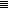 